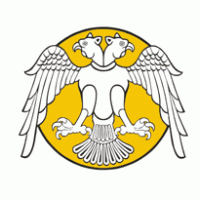 T. C.SELÇUK ÜNİVERSİTESİİKTİSADİ ve İDARİ BİLİMLER FAKÜLTESİ DEKANLIĞINA(--------------------------------- ANABİLİM DALI BAŞKANLIĞINA)İktisadi ve İdari Bilimler Fakültesi -------------------- Bölümü, --------------- Anabilim Dalında  --------------- olarak görev yapmaktayım. Görev sürem --/--/--- tarihinde sona ereceğinden; uygun görülmesi halinde görev süremin uzatılması hususunda;Gereğinin yapılmasını saygılarımla arz ederim. (TARİH)Adı-Soyadıİmza